FNF FinnmarkKirkenes, 15.03.22Forum for natur og friluftsliv (FNF) Finnmark er et samarbeidsforum mellom natur- og friluftslivsorganisasjonene i Finnmark på fylkesnivå. Formålet er å styrke organisasjonenes arbeid med å ivareta natur- og friluftslivsinteressene i aktuelle saker i fylket. FNF Finnmark skal være en møteplass for samarbeid, en arena for kompetansebygging og kan være et felles talerør / representant for organisasjonene når det er enighet om dette.FNF Finnmark tar FNs bærekraftsmål på alvor. Alle FNs bærekraftsmål kan ha betydning på natur og friluftlivssaker. Som et verktøy for å sette fokus på bærekraftsmålene har FNF Finnmark skissert hvordan målene kan nås gjennom FNF-F sitt arbeid på en måte som beskytter natur- og friluftslivsinteressene i Finnmark. List ligger som vedlegg.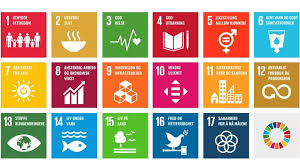 Hovedmål for FNF Finnmark:God oppfølging og samarbeid med medlemsorganisasjonerØke kompetanse i organisasjonene, samt nyttiggjøre seg av den eksisterende kunnskapen som finnes i organisasjoneneDelta i aktuelle plan-, saksprosesser og enkeltsaker som har konsekvenser for friluftsliv og naturverdierBygge gode nettverk mellom organisasjonene og andre aktørerBidra til å sette naturverdier og friluftsliv på dagsorden i samfunnetØke forståelsen for de særskilte naturforhold, geografi-, og juridiske forskjeller mellom Nordland, Troms og FinnmarkBidra til å øke kunnskapen om ulike forståelser for natur og naturbruk i FinnmarkHolde god kontakt med myndighetene ved å opprettholde og videreutvikle kontakt med Statsforvalter, Fylkeskommunen, grunneier FeFo samt andre instanser i forvaltningenFNF Finnmark skal arbeide for å knytte til seg flere medlemsorganisasjonerPromotere friluftsliv og det frivillige arbeidet som utføres innen natur- og friluftslivBidra til å vise, samt øke sammenheng mellom friluftsliv og naturengasjement Vindkraft, oppdrett, turismeutvikling og retten til land og vann er fokusområde på vei fremover.I tillegg skal FNF Finnmark:Være en arena for å bevare naturmangfoldet og grunnlaget for alle typer friluftsliv Bidra til å styrke det grønne friluftsliv, med fokus på allmennhetens interesser, folkehelse og tilbud for barn og unge for å skape tilhørighet, identitetsfølelse og bli glad i naturen FNF Finnmark skal arbeide med å knytte gode kontakter med og mellom våre frivillige lag og foreningerSynliggjøre FNF Finnmark gjennom aktivt samfunnsengasjement slik at forvaltningsmyndighetene tar oss med i beslutningsprosessene i saker vedrørende natur og friluftslivOppfølging av Finnmarkskommisjonens rapporter og videreformidle viktig informasjon til natur- og friluftslivsorganisasjoner Fokus på godt samarbeid med FeFoSikre tilstrekkelige rammer for aktiv drift, samt videreutvikle kontakten med organisasjonene for å kunne være et forum med tyngde i natur- og friluftslivssakerDelta i referansegrupper og andre fora som arbeider med saksfelt innen natur og friluftslivFokusere på nærfriluftsområder og tilhørende aktiviteter. Arbeidet med å ivareta areal for å kunne gjennomføre disse aktivitetene blir derfor viktigInformere lokale og regionale politiske miljø om friluftsliv og folkehelse, og naturverdierFokus på å bygge kunnskap om FNs bærekraftsmålHeve kompetansen på FNs bærekraftsmål i FNF-FGenerell drift:Være sekretær for styretInformere medlemsorganisasjonene om FNF samarbeidetSende ut relevante nyheter, informasjon og materiell til medlemsorganisasjoneneVideresende saker som kan være aktuelle å arbeide med for organisasjonene og styretGjennomføre interne høringer hos medlemsorganisasjonene på saker som krever detOppdatere hjemmesiden og FacebooksidenArbeide med å sikre det økonomiske grunnlaget for driften av FNF Finnmark i 2022 og 2023Følge opp og bidra til at FNF bli en mer demokratisk organisasjonØke samarbeidet med koordinatorer ved FNF Troms og FNF NordlandMøte med fylkeskommunen og etablere en tettere dialogKompetanseheving for koordinator i form av kurs, seminarer og samlinger som omhandler aktuelle saker for FNF FinnmarkSikre at det geografiske området Finnmark beholder egen koordinatorVedleggForum for natur og friluftsliv Finnmark og FNs bærekraftsmålFNF Finnmark tar FNs bærekraftsmål på alvor. Alle FNs bærekraftsmål kan ha betydning på natur og friluftlivssaker. Som et verktøy for å sette fokus på bærekraftsmålene har FNF Finnmark skissert hvordan målene kan nås gjennom FNF-F sitt arbeid på en måte som beskytter natur- og friluftslivsinteressene i Finnmark. 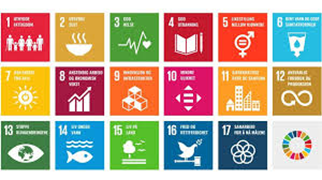 FNs bærekraftsmål i Forum for natur og friluftsliv i Finnmark 1. Utrydde fattigdom og 2. Utrydde sult - Naturen er en arena for matauk, sopp, bær, vilt og fisk m.m. og må være tilgjengelig for alle. FNF Finnmark kan bidra til å bevare det biologiske mangfoldet ved høringsinnspill og ved å styrke det grønne friluftslivet på allmenhetens interesser.3. God helse og livskvalitet – God folkehelse kan oppnås gjennom aktivt friluftsliv både sentrumsnært og utenfor byområder. FNF Finnmark kan bidra ved å sette søkelys på verdien av områder for friluftsliv. 4. God utdanning – FNF Finnmark kan bidra ved å støtte, dele og legge til rette for økt kunnskap og kompetanse om natur og friluftsliv. 5. Likestilling mellom kjønnene – FNF Finnmark kan bidra til å utviske kjønnsroller i friluftslivet. Friluftslivet skal være for alle.6. Rent vann og gode sanitærforhold – FNF Finnmark kan bidra til å forsvare vannsystemer gjennom høringer m.m. FNF-F kan også informere om gode regler for vann og sanitærforhold i forbindelse med friluftsliv.7. Ren energi for alle – FNF Finnmark kan oppfordre og oppmuntre kommuner og andre aktører om å satse på miljøeffektive bygninger og reduksjon av forbruk.8. Anstendig arbeid og økonomisk vekst – FNF Finnmark kan bidra ved å informere om muligheter for økonomisk vekst som ikke går på bekostning av naturverdier.9. Industri, innovasjon og infrastruktur – FNF Finnmark kan oppfordre kommuner til å satse på bl.a. gjenbruk og materialfornyelse. Aktivitet og industri som ikke påvirker naturen negativt. 10. Mindre ulikhet – Klær og bruksutstyr trenger ikke å være av siste modell. FNF Finnmark kan bidra til å senke kravene på utstyr.11. Bærekraftige byer og lokalsamfunn – Sammenheng mellom by og bynære områder. Det er natur og biomangfold også i sentrum som må bevares. Det hjelper lite om byen er «grønn» hvis arealet utenfor byen er grått. FNF Finnmark kan hjelpe til med å bevare grønne områder i og utenfor byer og tettsteder.12. Ansvarlig forbruk og produksjon – Friluftslivet er ikke avhengig av mye og nytt utstyr. FNF Finnmark kan bidra ved å øke bevisstheten på hva som behøves av utstyr på korte og lengre turer. Bærekraftige materialer, reparasjon av slitt utstyr og bevisstgjøring på sporløs ferdsel. 13. Stoppe klimaendringene – FNF Finnmark kan bidra ved å oppmuntre til, og selv benytte seg av løsninger som ikke medfører økt utslipp av klimagasser. Eks: møter via internett kontra reise med fly. 14. Livet i vannet – FNF Finnmark kan styrke samarbeidet med naturoppsyn, kystverket, organisasjoner etc. Gjelder både hav, elv, innsjø og øvrige vannkilder. 15. Livet på land – FNF Finnmark kan styrke samarbeidet med naturoppsyn, organisasjoner, frivillige og øvrige. 16. Fred, rettferdighet og velfungerende institusjoner – FNF Finnmark kan bidra ved å inkludere, informere og oppmuntre til økt demokrati. Belyse saker som har konsekvenser for naturmangfold og friluftsliv. 17. Samarbeid for å nå målene – FNF Finnmark er en organisasjon som skal bidra til økt samarbeid for organisasjoner som har interesse av natur- og friluftsliv. Årsplan 2022
Forum for natur og friluftsliv i FinnmarkMånedTiltak/oppgave/aktivitetNårHvemJanuarRegnskap, budsjett, årsmelding og årsplanKoordinatorJanuarSøke driftstilskudd fra fylkeskommunenKoord.JanuarInformere/planlegge friluftslivets ukeStyret/koord. JanuarMarkere Frivillighetens årKoord.FebruarÅrsmøteinnkalling med sakspapirerKoord.FebruarInformere/planlegge friluftslivets ukeKoord.FebruarStyremøte; årsmøtesaker, budsjettforslag og årsplan m.mKoord./styretFebruarArbeide med hefte: Friluftslivsorg. i FinnmarkKoord.FebruarMarkere Frivillighetens årKoord.FebruarForarbeid webinar  Koord. MarsArbeide med hefte: Friluftslivsorg. i FinnmarkKoord.MarsInformere/planlegge friluftslivets ukeMarsMarkere Frivillighetens årAprilÅrsmøte: Godkjenning av årsmelding og regnskap. Vedta handlingsplan og budsjett. Valg av styret. Temaforedrag eller presentasjonUke 17Styret/organisasjoner/koord.AprilArbeide med hefte: Friluftslivsorg. i FinnmarkKoord.MaiRapportering til FNF sentraltKoord.MaiStyremøteStyretMaiKontakte organisasjoner, kommuner ang. Friluftslivets UkeKoord.MaiOppfølgende arbeid ang. Friluftslivets UkeJuliForberedelser og koordinering av friluftslivets ukeKoord.AugustArbeide med hefte: Friluftslivsorg. i FinnmarkKoord.AugustForberedelser Friluftslivets ukeKoord.SeptemberFriluftslivets ukeUke 35Org./koord.SeptemberÅpning av friluftslivets ukeKoord/Styret/org.September#NattinaturenOrg.OktoberFNF samling med styremedlemmerStyret/koord.OktoberMarkere Frivillighetens årKoord.NovemberSamling for fylkesmenn, fylkeskommuner og deres samarbeidspartnereMiljødir. Koord.NovemberDeltakelse på Barentsmessa Koord./orgDesemberHele åretStyremøter4 stk.StyretHele åretSamarbeidsmøter med FylkeskommunenStyret/koord.Hele åretSøke finansiering av FNF FinnmarkKoord.Hele åretDelta på aktuelle kompetansehevingskurs/møter/samlingerStyret/koord.Hele åretAvgi høringsuttalelser av regional betydningKoord./styretHele åretAvgi høringer om kommunale arealplaner m.m. Koord./styretHele åretAvgi høringer som angår natur- og friluftslivKoord./styretHele åretArrangere befaring / aktiviteter / arrangement / webinarKoord./styretHele åretRekruttere nye organisasjoner Koord.Hele åretArbeid med hefte: presentasjon av organisasjoner i FinnmarkKoord./org.Hele åretArbeid med hefte: til kommuner om natur og friluftsliv Koord.Hele åretArbeid for å markere Frivillighetens årKoord./org.Hele åretArbeid mot Friluftslivets uke i FinnmarkKoord.Hele åretArbeid med Frivillighetens årKoord.